Консультация педагога-психолога Никулиной У.Н.Скандал по всем правиламИли как справиться с детской истерикойКаждый взрослый иногда сталкивается с детской истерикой, каждый понимает, какой нагрузкой (психологической и физиологической) онисопровождаются. В такой ситуации, когда на вас смотрят посторонние люди,легко растеряться или выйти из себя. Как быть?Вот что советуют психологи:1. Помните, что даже самые замечательные мамы оказываются в такихситуациях и дело тут не в маме, а в темпераменте и характере вашего ребенка.Задумайтесь над причиной истерики ребенка:♦ ребенку не хватает вашего внимания и он таким способом стремитсязавоевать его (такая привычка очень быстро закрепляется и часто используетсяи во взрослой жизни)♦ ребенок манипулирует вами, он привык таким образом добывать все, чтоон хочет.Отличить манипуляцию нелегко, но понаблюдайте за своим ребенком: какименно он плачет и что помогает ему успокоиться.Если вы поняли, что вами манипулируют, дайте ребенку понять, что вы неодобряете его действия.♦ ребенок устал, хочет спать, он голоден: искорените причину, и истерикапройдет.2. Если истерика в самом разгаре, улучите момент, когда ребенок набирает воздух, чтобы огласить окрестности новыми криками, и очень выразительно и захватывающе начните рассказывать какую-либо захватывающую историю.3. Можно попытаться взять ребенка за руки, прижать к себе и ждать, когда все закончится, выражая свое сочувствие, желательно, одной часто повторяющейся фразой.4. Главное средство от истерик, не впадать в такое же неистовство, пытаясьсохранить спокойствие, выразите свое сочувствие ребенку: "Я понимаю, что ты сейчас злишься, потому что мы не можем купить тебе..."; "Я знаю, как это обидно"; "Когда ты успокоишься, мы обсудим с тобой, что произошло".Ребенок не услышит вас с первого раза, но повторив эту фразу 20 раз, выдостучитесь о своего малыша и он будет благодарен вам, что вы не дали волю своим чувствам (а как хотелось!). Договоритесь с ребенком, выясните причины его поведения.5. Дети 3-5 лет вполне способны понять логичные объяснения взрослых. Пора учить ребенка переживать и проживать неприятности, а не делать вид, что ничего не произошло.Конечно, объяснить что-либо громко кричащему ребенку очень трудно.6. По возможности забудьте, что на вас смотрят: эти люди и сами не разпопадали в такую ситуацию.7. Когда буря грянула, не корите себя, не обвиняйте ребенка, его (бабушкин,дедушкин, папин, мамин, тетин) характер.Помните, что никто не знает вашего ребенка так, как он себя. Вывод: чаще беседуйте с ребенком о его настроении, желаниях, интересах и обязанностях.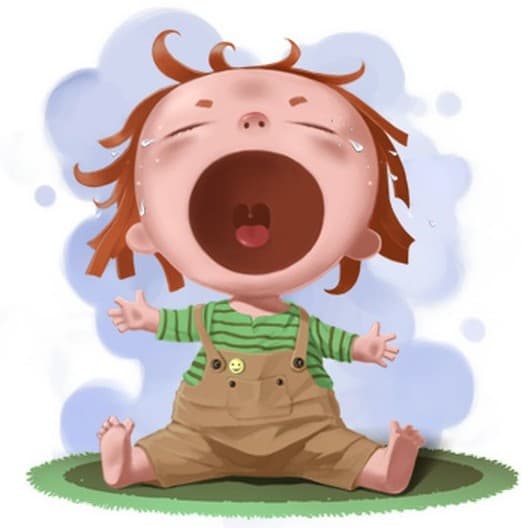 